Bu görev tanımı formu;24.12.2003 tarihli ve 25326 sayılı Resmi Gazetede yayımlanan 5018 sayılı Kamu Mali Yönetimi ve Kontrol Kanunu ile harcama yetkilisinin görev ve sorumlulukları kapsamında hazırlanmıştır.Görevin Tanımı Harcama talimatlarının ve buna konu olan harcamaların bütçe ilke ve esaslarına, kanun, tüzük ve yönetmelikler ile diğer mevzuata uygunluğundan sorumludur.Görevi ve Sorumlulukları Harcama talimatlarının, kanun, tüzük ve yönetmelikler ile diğer mali mevzuata uygun olmasını sağlamak     Birime tahsis edilen ödeneklerin, bütçe ve ilke esaslarına uygun olarak etkili, ekonomik ve verimli kullanılmasını sağlamakTaşınır malların mevzuata uygun olarak elde edilmesi ve kullanılmasını sağlamakYardımcıları veya hiyerarşik olarak kendisine en yakın üst kademe yöneticileri arasından bir veya daha fazla sayıda gerçekleştirme görevlisini ödeme emri belgesi düzenlemekle görevlendirmekMevzuata aykırı karar, işlem veya ihmal sonucunda kamu kaynağından artışa veya eksilmeye neden olunmasını önlemek Yetkileri Yukarıda belirtilen görev ve sorumlulukları gerçekleştirme yetkisine sahip olmakBütçeden yapılacak harcamalar konusunda tüm işlemleri yürütmekMaiyetindekileri ve onların eylemlerini denetlemekÜst Yöneticisi Rektör, Rektör Yardımcıları, Genel Sekreter Nitelikleri 657 Sayılı Devlet Memurları Kanun’unda belirtilen genel niteliklere sahip olmakBiriminin en üst yöneticisi olmak Teknik işlemler ile ilgili mevzuatı bilmekGörevini gereği gibi yerine getirebilmek için gerekli iş deneyimine sahip olmakSorumlulukları Harcama Yetkilisi, yukarıda yazılı olan bütün görevleri kanunlara ve yönetmeliklere uygun olarak yerine getirirken, Rektör, Rektör Yardımcıları ve Genel Sekretere karşı sorumludur.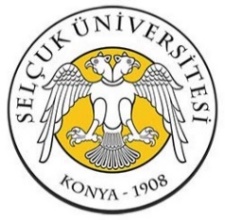 GÖREV TANIMIHARCAMA YETKİLİSİDoküman NoSÜ-KYS-BİDB-GT-05GÖREV TANIMIHARCAMA YETKİLİSİYayın Tarihi01.02.2018GÖREV TANIMIHARCAMA YETKİLİSİRevizyon Tarihi/No00GÖREV TANIMIHARCAMA YETKİLİSİSayfa No1-1KURUM BİLGİLERİÜst BirimSelçuk ÜniversitesiKURUM BİLGİLERİBirimBilgi İşlem Daire BaşkanlığıKURUM BİLGİLERİGöreviHarcama YetkilisiKURUM BİLGİLERİÜst Yönetici/YöneticileriRektör, Rektör Yardımcıları, Genel SekreterHazırlayan Kalite Yönetim TemsilcisiOnaylayan Daire BaşkanıSayfa No1/1Abdullah BAŞOĞULKaan Doğan ERDOĞANSayfa No1/1